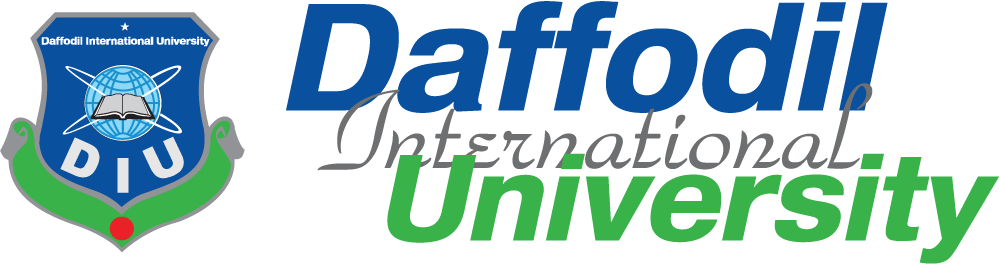 Course Delivery PlanDepartment of Computer Science and EngineeringSemester: Summer, 2020
     Level 1, Term 3 Course Code: CSE 136                                            Credit Hours: 1    Course Title: Software Project ICourse Intended Learning Outcomes:Develop Programming Common sense and coding etiquette Enhance problem solving capability Develop Project management skillsInvestigating real life problems and finding all the possible solutions from a computer science perspective. Team formation Develop the team working capability  Apply and utilize the programming knowledge in daily life Course Plan:Assessments: Grading System:Week No.TopicsExpected Learning OutcomesSlides1Introduction to Software Project, Program execution, difference between IDE and Compiler, Programming from scratch  Get the idea of the course Have real life knowledge of program execution and the main difference between IDE and compilerLearn how to run a program without using any IDE Available2—4 Programming and Problem-Solving common sense, Building the base, C reviewLearn how programming, problem solving and programming language works parallel Learn how to solve real life problem using computer Gain the philosophy of programming   N/A5—6Significance of Data Structures, Data structures in C, Data Structures in other programming languagesLearn the purpose for data structure in computer programming Get the basic idea about data structures in C and other languages N/A7Team formation, Team works, Team Management philosophyStudent will learn about the importance of teaming Learn the team management philosophy and leadership Learn how to develop a project by multiple members  N/A8-9Problem analysis and Problem domain specificationAnalyze the real-life problem Learn how to get a project idea Learn how a software impacts in our life or society  N/A10Fundamentals of Software development lifecycles (SDLC) and SDLC modelsFundamental discussion about software development process, lifecycle, iterations, good practices and bad practicesFundamental discussion about popular SDLC modelsAvailable11Nature of SoftwareStudent will learn the nature and classifications of software Available12Feasibility StudyStudents will learn how to run a proper feasibility study of their project/ideaFactorMarksClass Attendance10Presentation10Class Test30Project/Report/Assignment 25Class Performance25Total100Numerical GradeLetter GradeGrade Point80% and aboveA+475% to less than 80%A3.7570% to less than 75%A-3.565% to less than 70%B+3.2560% to less than 65%B3.055% to less than 60%B-2.7550% to less than 55%C+2.545% to less than 50%C2.2540% to less than 45%D2.0Less than 40%F0.0